СОВЕТ ДЕПУТАТОВ 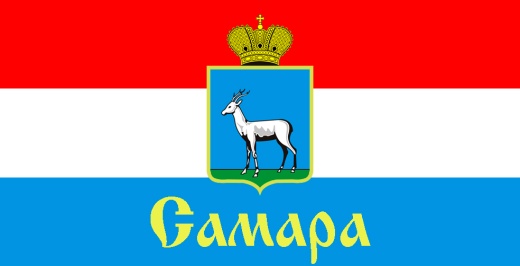 ЖЕЛЕЗНОДОРОЖНОГО ВНУТРИГОРОДСКОГО РАЙОНА ГОРОДСКОГО ОКРУГА САМАРА443030, г. Самара, ул. Урицкого, 21, Тел.(846) 339-01-00РЕШЕНИЕот «24 » сентября  2019 г. № 187О внесении изменений в Устав Железнодорожного внутригородского района городского округа Самара Самарской областиРассмотрев вопрос о внесении изменений в Устав Железнодорожного внутригородского района городского округа Самара Самарской области, в соответствии со статьей 44 Федерального закона от 06 октября 2003 года 
№ 131-ФЗ «Об общих принципах организации местного самоуправления в Российской Федерации», Совет депутатов Железнодорожного внутригородского района РЕШИЛ:1. Внести в пункт 2 статьи 5 Устава Железнодорожного внутригородского района городского округа Самара Самарской области, утвержденный Решением Совета депутатов Железнодорожного внутригородского района городского округа Самара от 23 октября 2015 года № 17 (в редакции Решений Совета депутатов Железнодорожного внутригородского района городского округа Самара от 23 декабря 2015 года № 25, от 4 июля 2017 № 99, от 22 мая 2018 № 138, от 25 сентября 2018 № 158, 19 марта 2019 № 173), следующие изменения:в подпункте 2 после слов «сохранностью автомобильных дорог местного значения в границах Железнодорожного внутригородского района» дополнить словами «, организация дорожного движения»;подпункт 8 исключить;в подпункте 12 слова «сбору (в том числе раздельному сбору)» заменить словами «накоплению (в том числе раздельному накоплению), сбору»;1.4. в пункте 13 слова «, выдача разрешений на строительство (за исключением случаев, предусмотренных Градостроительным кодексом Российской Федерации, иными федеральными законами), разрешений на ввод объектов в эксплуатацию при осуществлении строительства, реконструкции объектов капитального строительства, расположенных на территории Железнодорожного внутригородского района» исключить.2. Направить настоящее Решение для его государственной регистрации в порядке и сроки, установленные Федеральным законом от 
21 июля 2005 года № 97-ФЗ «О государственной регистрации уставов муниципальных образований».3. Официально опубликовать настоящее Решение.4. Настоящее Решение вступает в силу после его государственной регистрации со дня его официального опубликования. 5. Контроль за исполнением настоящего Решения возложить на комитет по местному самоуправлению.Председатель Совета депутатов                                                                                Н.Л. Скобеев